AJATTELU ON ILMAISTADET KOSTAR INT’ ATT TÄNKAravintola Kuparipajassa Fiskarsissa pe 28.11. klo 19.00-00.00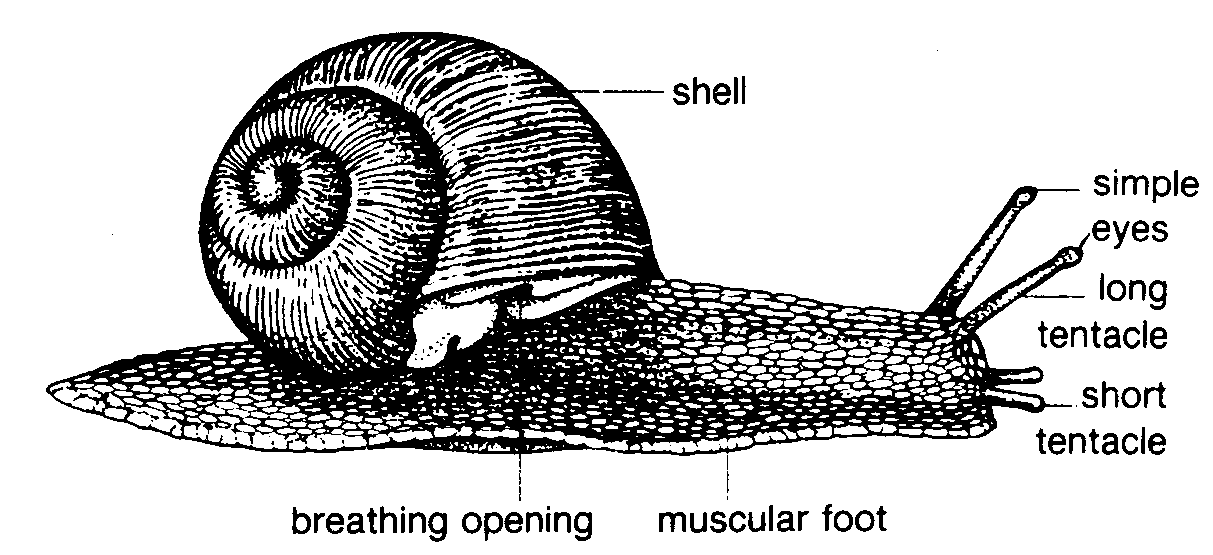 karjalohjalaiset valokuvaajatMARTTI ANTTILAHEIKKI WILLAMOKoti, polku ja maja:Mitä kameran linssin läpi näkyy?Miten ajatus juoksee kun kulkee hitaasti ja hiljaa?Alustuksen jälkeen taas keskustellaan.TERVETULOA!VAPAA PÄÄSY edellyttää ennakkoilmoittautumista: info@radiofiskars.fi tai 0409601033